2018年普通高等学校招生全国统一考试（江苏卷）一、单项选择题：本部分包括20题，每题2分，共计40分。每题只有一个选项最符合题意。1．下列关于糖类的叙述，正确的是A．单糖可以被进一步水解为更简单的化合物B．构成淀粉、糖原和纤维素的单体均为果糖C．细胞识别与糖蛋白中蛋白质有关，与糖链无关D．糖类是大多数植物体干重中含量最多的化合物2．脂质与人体健康息息相关，下列叙述错误的是A．分布在内脏器官周围的脂肪具有缓冲作用B．蛇毒中的磷脂酶因水解红细胞膜蛋白而导致溶血C．摄入过多的反式脂肪酸会增加动脉硬化的风险D．胆固醇既是细胞膜的重要组分，又参与血液中脂质的运输3．下列关于DNA和RNA的叙述，正确的是A．原核细胞内DNA的合成都需要DNA片段作为引物B．真核细胞内DNA和RNA的合成都在细胞核内完成C．肺炎双球菌转化实验证实了细胞内的DNA和RNA都是遗传物质D．原核细胞和真核细胞中基因表达出蛋白质都需要DNA和RNA的参与4．下列关于生物进化的叙述，正确的是A．群体中近亲繁殖可提高纯合体的比例B．有害突变不能成为生物进化的原材料C．某种生物产生新基因并稳定遗传后，则形成了新物种D．若没有其他因素影响，一个随机交配小群体的基因频率在各代保持不变5．哺乳动物的催产素具有催产和排乳的作用，加压素具有升高血压和减少排尿的作用。两者结构简式如下图，各氨基酸残基用3个字母缩写表示。下列叙述正确的是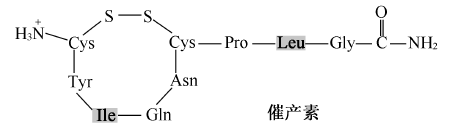 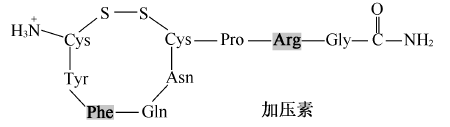 A．两种激素都是由八肽环和三肽侧链构成的多肽类化合物B．氨基酸之间脱水缩合形成的水分子中氢全部来自氨基C．肽链中游离氨基的数目与参与构成肽链的氨基酸种类无关D．两种激素间因2个氨基酸种类不同导致生理功能不同6．一对相对性状的遗传实验中，会导致子二代不符合3∶1性状分离比的情况是A．显性基因相对于隐性基因为完全显性B．子一代产生的雌配子中2种类型配子数目相等，雄配子中也相等C．子一代产生的雄配子中2种类型配子活力有差异，雌配子无差异D．统计时子二代3种基因型个体的存活率相等7．如图为一种植物扦插枝条经不同浓度IAA浸泡30min后的生根结果(新生根粗细相近)，对照组为不加IAA的清水。下列叙述正确的是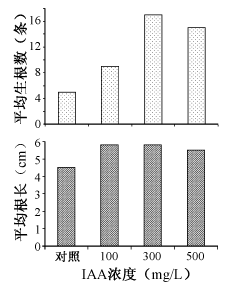 A．对照组生根数量少是因为枝条中没有IAAB．四组实验中，300mg/LIAA诱导茎细胞分化出根原基最有效C．100与300mg/LIAA处理获得的根生物量相近D．本实验结果体现了IAA对根生长作用的两重性8．花药离体培养是重要的育种手段。下图是某二倍体植物花药育种过程的示意图，下列叙述正确的是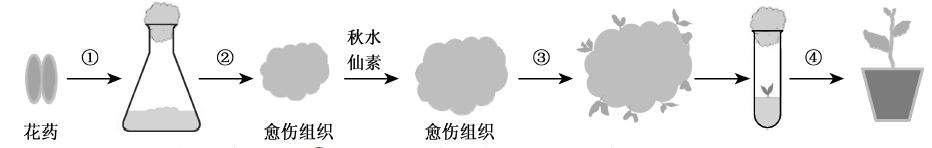 A．为了防止微生物污染，过程①所用的花药需在70%乙醇中浸泡30minB．过程②的培养基中需添加较高浓度的细胞分裂素以利于根的分化C．过程③逐步分化的植株中可筛选获得纯合的二倍体D．过程④应将炼苗后的植株移栽到含有蔗糖和多种植物激素的基质上9．下列关于特异性免疫及其相关应用的叙述，正确的是A．效应T细胞都是在胸腺中由造血干细胞分裂分化产生B．细胞免疫和体液免疫的二次免疫应答都与记忆细胞有关C．健康人的T细胞直接移植给肿瘤患者可提高患者的免疫力D．大量制备一种单克隆抗体时需要大量的B细胞和骨髓瘤细胞10．下列关于采用胚胎工程技术实现某良种肉用牛快速繁殖的叙述，正确的是A．采取激素注射等方法对良种母牛作超数排卵处理B．体外培养发育到原肠胚期的胚胎即可进行移植C．使用免疫抑制剂以避免代孕牛对植入胚胎的排斥反应D．利用胚胎分割技术，同卵多胎较同卵双胎成功率更高11．如图是某神经纤维动作电位的模式图，下列叙述正确的是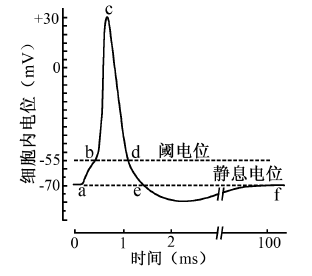 A．K+的大量内流是神经纤维形成静息电位的主要原因B．bc段Na+大量内流，需要载体蛋白的协助，并消耗能量C．cd段Na+通道多处于关闭状态，K+通道多处于开放状态D．动作电位大小随有效刺激的增强而不断加大12．通过羊膜穿刺术等对胎儿细胞进行检查，是产前诊断的有效方法。下列情形一般不需要进行细胞检查的是A．孕妇妊娠初期因细菌感染引起发热B．夫妇中有核型异常者C．夫妇中有先天性代谢异常者D．夫妇中有明显先天性肢体畸形者13．下图是某处沙丘发生自然演替过程中的三个阶段，下列叙述正确的是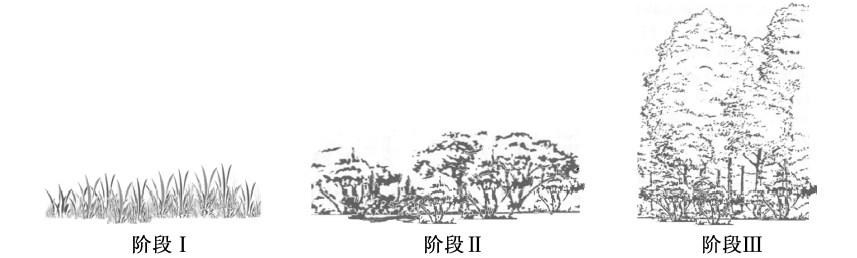 A．从形成沙丘开始发生的演替是次生演替B．阶段Ⅰ的沙丘上草本植物占优势，群落尚未形成垂直结构C．阶段Ⅰ与阶段Ⅱ的沙丘上生长的植物种类完全不同D．阶段Ⅲ沙丘上的群落对外界干扰的抵抗力稳定性最强14．下列关于酵母细胞固定化实验的叙述，正确的是A．用温水使海藻酸钠迅速溶解，待其冷却到室温后用于包埋细胞B．进行包埋时，用于悬浮细胞的CaCl2溶液浓度要适宜C．注射器(或滴管)出口应尽量贴近液面以保证凝胶珠成为球状D．包埋酵母细胞的凝胶珠为淡黄色半透明状，并具有一定的弹性15．下列过程不涉及基因突变的是A．经紫外线照射后，获得红色素产量更高的红酵母B．运用CRISPR/Cas9技术替换某个基因中的特定碱基C．黄瓜开花阶段用2，4-D诱导产生更多雌花，提高产量D．香烟中的苯并芘使抑癌基因中的碱基发生替换，增加患癌风险16．某高校采用如图所示的发酵罐进行葡萄酒主发酵过程的研究，下列叙述错误的是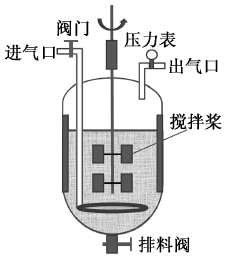 A．夏季生产果酒时，常需对罐体进行降温处理B．乙醇为挥发性物质，故发酵过程中空气的进气量不宜太大C．正常发酵过程中罐内的压力不会低于大气压D．可以通过监测发酵过程中残余糖的浓度来决定何时终止发酵17．关于还原糖、蛋白质和DNA的鉴定实验，下列叙述正确的是A．在甘蔗茎的组织样液中加入双缩脲试剂，温水浴后液体由蓝色变成砖红色B．在大豆种子匀浆液中加入斐林试剂，液体由蓝色变成紫色C．提取DNA时，在切碎的洋葱中加入适量洗涤剂和食盐，充分研磨，过滤并弃去滤液D．将DNA粗提物溶解在2mol/LNaCl溶液中，加入二苯胺试剂，沸水浴后液体由无色变成蓝色18．如图为某一植物在不同实验条件下测得的净光合速率，下列假设条件中能使图中结果成立的是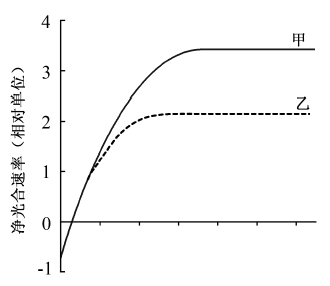 A．横坐标是CO2浓度，甲表示较高温度，乙表示较低温度B．横坐标是温度，甲表示较高CO2浓度，乙表示较低CO2浓度C．横坐标是光波长，甲表示较高温度，乙表示较低温度D．横坐标是光照强度，甲表示较高CO2浓度，乙表示较低CO2浓度19．由于农田的存在，某种松鼠被分隔在若干森林斑块中。人工生态通道可以起到将森林斑块彼此连接起来的作用。下列叙述正确的是A．农田的存在,增加了松鼠的活动空间B．生态通道有利于保护该种松鼠遗传多样性C．不同森林斑块中的松鼠属于不同种群,存在生殖隔离D．林木密度相同的不同斑块中松鼠的种群密度相同20．下列关于人体神经调节和体液调节的叙述，正确的是A．成年后生长激素不再分泌，身高不再增加B．体内多种激素具有直接降低血糖的作用C．与神经调节相比，体液调节通常作用缓慢、持续时间长D．神经中枢只能通过发出神经冲动的方式调节相关器官的生理活动二、多项选择题：本部分包括5题，每题3分，共计15分。每题有不止一个选项符合题意。每题全选对者得3分，选对但不全的得1分，错选或不答的得0分。21．下列关于加酶洗衣粉的叙述，错误的是A．洗衣粉中添加的酶通常是由微生物发酵生产而来B．洗衣粉中的蛋白酶通常会将添加的其他酶迅速分解C．在50℃热水中用加酶洗衣粉洗衣时，其中的酶会迅速失活D．加酶洗衣粉受潮后重新晾干保存，不会影响其中酶的活性22．如图为细胞融合的示意图，下列叙述正确的是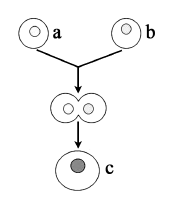 A．若a细胞和b细胞是植物细胞，需先去分化再诱导融合B．a细胞和b细胞之间的融合需要促融处理后才能实现C．c细胞的形成与a、b细胞膜的流动性都有关D．c细胞将同时表达a细胞和b细胞中的所有基因23．人体骨髓中存在少量属于多能干细胞的间充质干细胞(MSC)，下图为MSC分裂、分化成多种组织细胞的示意图，下列叙述错误的是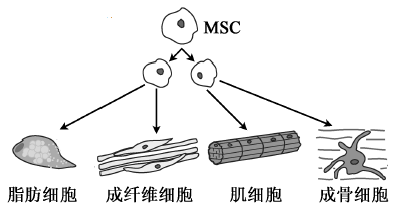 A．组织细胞中的DNA和RNA与MSC中的相同B．MSC不断增殖分化，所以比组织细胞更易衰老C．MSC中的基因都不能表达时，该细胞开始凋亡D．不同诱导因素使MSC分化形成不同类型的细胞24．下列中学实验均使用光学显微镜进行观察，有关实验操作或现象描述错误的是A．实验①B．实验②C．实验③D．实验④25．下图为一只果蝇两条染色体上部分基因分布示意图，下列叙述正确的是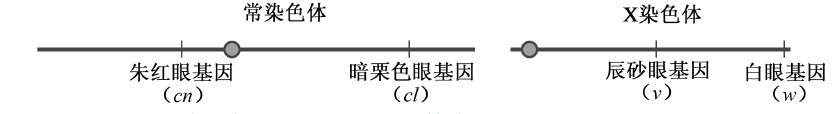 A．朱红眼基因cn、暗栗色眼基因cl为一对等位基因B．在有丝分裂中期，X染色体和常染色体的着丝点都排列在赤道板上C．在有丝分裂后期，基因cn、cl、v、w会出现在细胞的同一极D．在减数第二次分裂后期，基因cn、cl、v、w可出现在细胞的同一极三、非选择题：本部分包括8题，共计65分。26．（8分）下图为真核细胞中3种结构的示意图，请回答下列问题：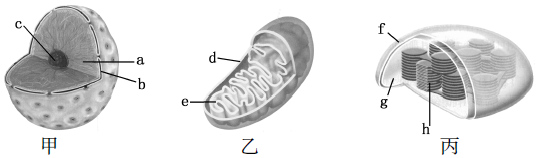 （1）甲的名称为▲，处于有丝分裂中期的洋葱根尖细胞具有▲（在甲、乙、丙中选择。（2）蛋白质合成活跃的卵母细胞中结构c较大，而蛋白质合成不活跃的肌细胞中结构c很小，这表明结构c与▲（填序号）的形成直接有关。①内质网②高尔基体③中心体④核糖体（3）许多重要的化学反应在生物膜上进行，乙、丙分别通过▲（用图中字母填空）扩大了膜面积，从而为这些反应需要的▲提供更多的附着场所。（4）在细胞分裂间期，结构乙的数目增多，其增多的方式有3种假设：Ⅰ．细胞利用磷脂、蛋白质等重新合成；Ⅱ．细胞利用其他生物膜装配形成；Ⅲ．结构乙分裂增殖形成。有人通过放射性标记实验，对上述假设进行了探究，方法如下：首先将一种链孢霉营养缺陷型突变株在加有3H标记的胆碱（磷脂的前体）培养基中培养，然后转入另一种培养基中继续培养，定期取样，检测细胞中结构乙的放射性。结果如下:①与野生型相比，实验中所用链孢霉营养缺陷型突变株的代谢特点是▲。②实验中所用的“另一种培养基”在配制成分上的要求是▲。③通过上述实验，初步判断3种假设中成立的是▲（在Ⅰ、Ⅱ、Ⅲ中选择）。27．（8分）长链非编码RNA（lncRNA）是长度大于200个碱基，具有多种调控功能的一类RNA分子。下图表示细胞中lncRNA的产生及发挥调控功能的几种方式，请回答下列问题：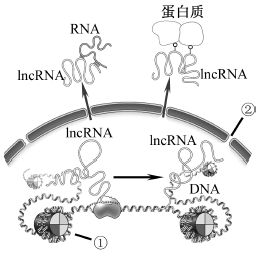 （1）细胞核内各种RNA的合成都以▲为原料，催化该反应的酶是▲。（2）转录产生的RNA中，提供信息指导氨基酸分子合成多肽链的是▲，此过程中还需要的RNA有▲。（3）lncRNA前体加工成熟后，有的与核内▲（图示①）中的DNA结合，有的能穿过▲（图示②）与细胞质中的蛋白质或RNA分子结合，发挥相应的调控作用。（4）研究发现，人体感染细菌时，造血干细胞核内产生的一种lncRNA，通过与相应DNA片段结合，调控造血干细胞的▲，增加血液中单核细胞、中性粒细胞等吞噬细胞的数量。该调控过程的主要生理意义是▲。28．（8分）某城市河流由于生活污水和工业废水的排入，水质逐渐恶化。经过治理后，河水又恢复了清澈。图1表示该河流的能量金字塔（甲、乙、丙为3种鱼，丁为1种水鸟，甲不摄食藻类，箭头指示能量流动方向），图2表示部分能量流动关系（图中数字表示同化的能量）。请回答下列问题：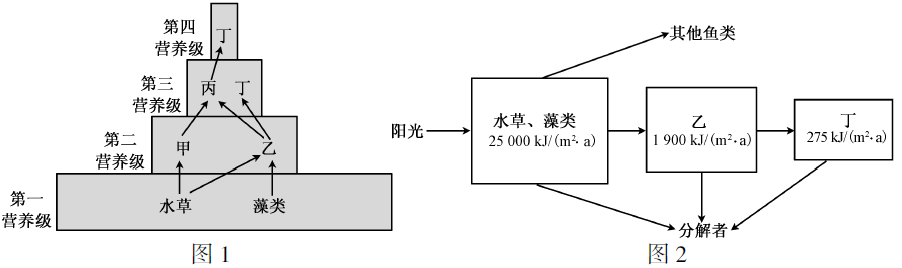 （1）图1所示食物网中，遗漏了一条能量流动途径，该条途径是▲。（2）图1所示食物网中，次级消费者是▲，丁与丙之间的种间关系是▲。（3）根据图1分析，除了图2中已经标出的能量去向之外，乙的能量去向还有▲。（4）结合图2分析，图1所示食物网中第一营养级到第二营养级能量的传递效率▲（在“大于”、“小于”或“等于”中选择）7.6%。（5）经检测，水体中含有某种可被生物富集的农药，推测此农药含量最高的物种是▲。（6）从生态学角度解释，污染物排放导致水质恶化的主要原因是▲。29．（9分）下图为某植物叶肉细胞中有关甲、乙两种细胞器的部分物质及能量代谢途径示意图（NADPH指[H]），请回答下列问题：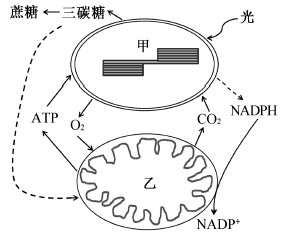 （1）甲可以将光能转变为化学能，参与这一过程的两类色素为▲，其中大多数高等植物的▲需在光照条件下合成。（2）在甲发育形成过程中，细胞核编码的参与光反应中心的蛋白，在细胞质中合成后，转运到甲内，在▲（填场所）组装；核编码的Rubisco（催化CO2固定的酶）小亚基转运到甲内，在▲（填场所）组装。（3）甲输出的三碳糖在氧气充足的条件下，可被氧化为▲后进入乙，继而在乙的▲（填场所）彻底氧化分解成CO2；甲中过多的还原能可通过物质转化，在细胞质中合成NADPH，NADPH中的能量最终可在乙的▲（填场所）转移到ATP中。（4）乙产生的ATP被甲利用时，可参与的代谢过程包括▲（填序号）。①C3的还原②内外物质运输③H2O裂解释放O2④酶的合成30．（8分）正常人体感染病毒会引起发热，发热过程分为体温上升期、高温持续期和体温下降期。下图为体温上升期机体体温调节过程示意图，其中体温调定点是为调节体温于恒定状态，下丘脑体温调节中枢预设的一个温度值，正常生理状态下为37℃。请回答下列问题：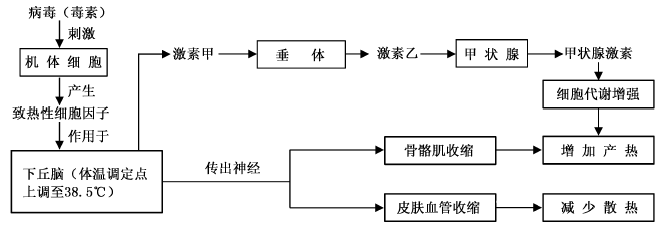 （1）图中激素甲的名称是▲，激素乙通过▲的途径作用于甲状腺。（2）体温上升期，人体骨骼肌不随意的节律性收缩，即出现“寒战”，有助于体温▲。综合图解分析，体温上升期人体进行体温调节的方式有▲。（3）高温持续期，人体产热量▲（在“大于”、“小于”或“等于”中选择）散热量。此阶段人体有时会出现脱水现象，垂体释放抗利尿激素增加，肾小管和集合管▲，从而减少尿量。（4）体温下降期，机体增加散热的途径有▲。（5）体温上升期，人体会出现心率加快、血压轻度升高等症状，易引发慢性心血管疾病急性发作。请解释血压升高的可能原因：▲。31．（8分）酵母的蛋白质含量可达自身干重的一半，可作为饲料蛋白的来源。有些酵母可以利用工业废甲醇作为碳源进行培养，这样既可减少污染又可降低生产成本。研究人员拟从土壤样品中分离该类酵母，并进行大量培养。下图所示为操作流程，请回答下列问题：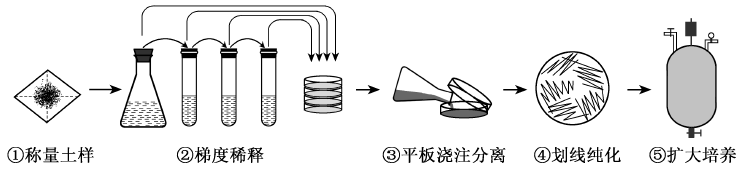 （1）配制培养基时，按照培养基配方准确称量各组分，将其溶解、定容后，调节培养基的▲，及时对培养基进行分装，并进行▲灭菌。（2）取步骤②中不同梯度的稀释液加入标记好的无菌培养皿中，在步骤③中将温度约▲（在25℃、50℃或80℃中选择）的培养基倒入培养皿混匀，冷凝后倒置培养。（3）挑取分离平板中长出的单菌落，按步骤④所示进行划线。下列叙述合理的有▲。a．为保证无菌操作，接种针、接种环使用前都必须灭菌b．划线时应避免划破培养基表面，以免不能形成正常菌落c．挑取菌落时，应挑取多个菌落，分别测定酵母细胞中甲醇的含量d．可以通过逐步提高培养基中甲醇的浓度，获得甲醇高耐受株（4）步骤⑤中，为使酵母数量迅速增加，培养过程中需保证充足的营养和▲供应。为监测酵母的活细胞密度，将发酵液稀释1000倍后，经等体积台盼蓝染液染色，用25×16型血细胞计数板计数5个中格中的细胞数，理论上▲色细胞的个数应不少于▲，才能达到每毫升3×109个活细胞的预期密度。32．（8分）为生产具有特定性能的α-淀粉酶，研究人员从某种海洋细菌中克隆了α-淀粉酶基因（1656个碱基对），利用基因工程大量制备琢α-淀粉酶，实验流程见下图。请回答下列问题：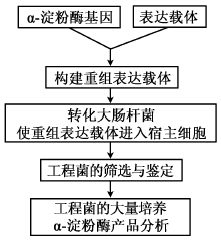 （1）利用PCR技术扩增α-淀粉酶基因前，需先获得细菌的▲。（2）为了便于扩增的DNA片段与表达载体连接，需在引物的▲端加上限制性酶切位点，且常在两条引物上设计加入不同的限制性酶切位点，主要目的是▲。（3）进行扩增时，反应的温度和时间需根据具体情况进行设定，下列选项中▲的设定与引物有关，▲的设定与扩增片段的长度有关。（填序号）①变性温度②退火温度③延伸温度④变性时间⑤退火时间⑥延伸时间（4）下图表示筛选获得的工程菌中编码α-淀粉酶的mRNA的部分碱基序列：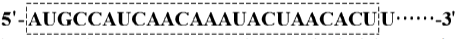 图中虚线框内mRNA片段包含▲个密码子，如虚线框后的序列未知，预测虚线框后的第一个密码子最多有▲种。（5）获得工程菌表达的α-淀粉酶后，为探究影响酶活性的因素，以浓度为1%的可溶性淀粉为底物测定酶活性，结果如下：根据上述实验结果，初步判断该α-淀粉酶活性最高的条件为▲。33．（8分）以下两对基因与鸡羽毛的颜色有关：芦花羽基因B对全色羽基因b为显性，位于Z染色体上，而W染色体上无相应的等位基因；常染色体上基因T的存在是B或b表现的前提，tt时为白色羽。各种羽色表型见下图。请回答下列问题：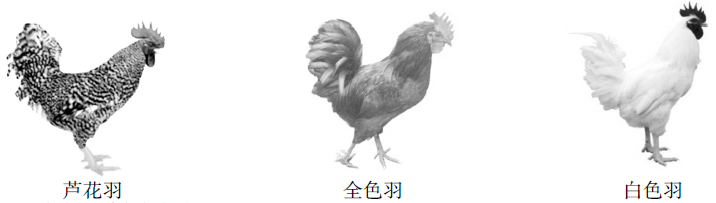 （1）鸡的性别决定方式是▲型。（2）杂交组合TtZbZb×ttZBW子代中芦花羽雄鸡所占比例为▲，用该芦花羽雄鸡与ttZBW杂交，预期子代中芦花羽雌鸡所占比例为▲。（3）一只芦花羽雄鸡与ttZbW杂交，子代表现型及其比例为芦花羽∶全色羽=1∶1，则该雄鸡基因型为▲。（4）一只芦花羽雄鸡与一只全色羽雌鸡交配，子代中出现了2只芦花羽、3只全色羽和3只白色羽鸡，两个亲本的基因型为▲，其子代中芦花羽雌鸡所占比例理论上为▲。（5）雏鸡通常难以直接区分雌雄，芦花羽鸡的雏鸡具有明显的羽色特征（绒羽上有黄色头斑）。如采用纯种亲本杂交，以期通过绒羽来区分雏鸡的雌雄，则亲本杂交组合有（写出基因型）▲。编号实验名称实验材料实验操作或现象①观察植物细胞的质壁分离紫色洋葱外表皮、蔗糖溶液等原生质层呈紫色，各组成部分结构清晰②检测生物组织中的脂肪花生子叶、苏丹Ⅲ染液等在高倍镜下可见细胞中被染成橘黄色的脂肪液滴③观察细胞有丝分裂洋葱根尖、龙胆紫溶液等在高倍镜的同一个视野中，可见分裂前期、中期、后期、末期各时期细胞呈正方形，排列紧密④探究培养液中酵母菌种群数量的动态变化酵母菌、血细胞计数板等在10×目镜、40×物镜下的一个视野中完成对整个计数室中酵母菌的计数标记后细胞增殖的代数1234测得的相对放射性2.01.00.50.25缓冲液50mmol/LNa2HPO4-KH2PO450mmol/LNa2HPO4-KH2PO450mmol/LNa2HPO4-KH2PO450mmol/LNa2HPO4-KH2PO450mmol/LTris-HCl50mmol/LTris-HCl50mmol/LTris-HCl50mmol/LTris-HCl50mmol/LGly-NaOH50mmol/LGly-NaOH50mmol/LGly-NaOH50mmol/LGly-NaOHpH6.06.57.07.57.58.08.59.09.09.510.010.5酶相对活性%25.440.249.863.270.195.599.585.368.163.741.520.8